«Об утверждении плана мероприятий («дорожная карта»), направленных  на легализацию трудовых отношений, снижение неформальной занятости в Мариинско-Посадском  районе  Чувашской Республики на 2022 год  и на плановый период 2023 и 2024 гг.» В целях повышения эффективности работы по снижению неформальной занятости населения и легализации трудовых отношений в Мариинско-Посадском районе Чувашской Республики, а также реализации мероприятий, направленных на повышение доходов консолидированного  бюджета Мариинско-Посадского района, своевременности и полноты  выплаты  заработной  платы, и во исполнение Указа Главы Чувашской Республики от 20 декабря 2017 г.№136 «О мерах по обеспечению повышения заработной платы в Чувашской Республике»,  администрация Мариинско-Посадского района Чувашской  Республики   п о с т а н о в л я е т:                                                                                                                                                                                                                                                                                                                                             1. Утвердить прилагаемый План мероприятий («дорожную карту»), направленных на легализацию трудовых отношений, снижение неформальной занятости в Мариинско-Посадском  районе Чувашской Республики  на  2022 год и плановый период 2023 и 2024 гг.           2. Рекомендовать главе администрации Мариинско-Посадского городского поселения и главам сельских поселений Мариинско-Посадского района, ответственным за выполнение мероприятий дорожной карты, обеспечить их выполнение в сроки, установленные дорожной картой.3. Контроль за исполнением постановления  оставляю за собой.            4. Настоящее постановление вступает в силу с момента его подписания.И.о. главы администрации                                                                                    	С.В. МастьяновМариинско-Посадского района   Приложение  1к постановлению администрации Маринско-Посадского районаЧувашской Республики                                                                                                                          №План мероприятий («дорожная карта»), направленных на легализацию  трудовых отношений, снижение неформальной занятости в Мариинско-Посадском  районе Чувашской Республики на 2022 год  и плановый период 2023 и 20204 годовЧăваш  РеспубликинСěнтěрвăрри районěн администрацийě Й Ы Ш Ӑ Н У              16.05.2022 № 349 Сӗнтӗрвӑрри  хули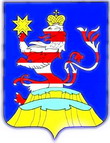 Чувашская  РеспубликаАдминистрацияМариинско-ПосадскогорайонаП О С Т А Н О В Л Е Н И Е 16.05.2022 № 349г. Мариинский  Посад№п/пОсновные направления деятельности и мероприятияСроки исполненияОтветственные исполнители12341.Актуализация  данных о численности населения  муниципального района1.Актуализация  данных о численности населения  муниципального района1.Актуализация  данных о численности населения  муниципального района1.Актуализация  данных о численности населения  муниципального района1.Уточнение структуры населения в Мариинско-Посадском районе Чувашской Репсублики в разрезе категорий: работающие, пенсионеры, дети до 18 лет, безработные, занятые в личных подсобных хозяйствах и т.д.) и предоставление  актуализированных сведений о численности населения  района в МинтрудежемесячноАдминистрация Мариинско-Посадского района, администрации городского и сельских поселений  Мариинско-Посадского района, КУ ЦЗН Мариинско-Посадского района Минтруда Чувашии (по согласованию), Территориальный орган Федеральной службы государственной статистики по Чувашской Республике (по согласованию)2.Обеспечение представления работодателями и индивидуальными  предпринимателями индивидуальных сведений и расчетов в подразделения Пенсионного фонда Российской Федерации по Чувашской Республике2.Обеспечение представления работодателями и индивидуальными  предпринимателями индивидуальных сведений и расчетов в подразделения Пенсионного фонда Российской Федерации по Чувашской Республике2.Обеспечение представления работодателями и индивидуальными  предпринимателями индивидуальных сведений и расчетов в подразделения Пенсионного фонда Российской Федерации по Чувашской Республике2.Обеспечение представления работодателями и индивидуальными  предпринимателями индивидуальных сведений и расчетов в подразделения Пенсионного фонда Российской Федерации по Чувашской Республике2.1Предоставление данных государственным учреждением – Отделением  Пенсионного фонда Российской Федерации по Чувашской Республике о работодателях (количество и число занятых  в организациях) и  индивидуальных предпринимателях в администрацию Мариинско-Посадского района Чувашской Республикиежеквартально Государственное учреждение- Отделение  Пенсионного фонда Российской Федерации по Чувашской Республике (по согласованию) 2.2.Обеспечение администрацией Мариинско-Посадского района Чувашской Республики предоставления работодателями и индивидуальными предпринимателями сведений и расчетов в государственное  учреждение-Отделение  Пенсионного Фонда Российской Федерации по Чувашской  РеспубликеежеквартальноГосударственное учреждение- Отделение  Пенсионного фонда Российской Федерации по Чувашской Республике (по согласованию)3. Организация работы по легализации неформальной занятости муниципальными рабочими группами3. Организация работы по легализации неформальной занятости муниципальными рабочими группами3. Организация работы по легализации неформальной занятости муниципальными рабочими группами3. Организация работы по легализации неформальной занятости муниципальными рабочими группами3.1.Организация рейдового мониторинга по выявлению лиц, осуществляющих трудовую деятельность с  нарушением трудового законодательстваПостоянно(по графику выезда)Администрация Мариинско-Посадского района Чувашской Республики, Отделение Пенсионного фонда Российской Федерации по Чувашской Республике (по согласованию), Межрайонная  инспекция  Федеральной налоговой службы России №5 по Чувашской Республике (по согласованию)Прокуратура Мариинско-Посадского района (по согласованию)КУ ЦЗН Мариинско-Посадского района Минтруда Чувашии (по согласованию)3.2.Проведение заседаний комиссии по повышению устойчивости социально-экономического развития Мариинско-Посадского района Чувашской РеспубликиДва раза в месяцАдминистрация Мариинско-Посадского района Чувашской Республики, Отделение Пенсионного фонда Российской Федерации по Чувашской Республике (по согласованию), Межрайонная  инспекция  Федеральной налоговой службы России №5 по Чувашской Республике (по согласованию)Прокуратура Мариинско-Посадского района Чувашской Республики (по согласованию)3.3.Предоставление результатов мониторинга по реализации мер по снижению неформальной занятости Минтруд Чувашии       Ежемесячноадминистрация Мариинско-Посадского района Чувашской Республики4. Информационно разъяснительная работа по легализации трудовых отношений, снижению неформальной занятости населения4. Информационно разъяснительная работа по легализации трудовых отношений, снижению неформальной занятости населения4. Информационно разъяснительная работа по легализации трудовых отношений, снижению неформальной занятости населения4. Информационно разъяснительная работа по легализации трудовых отношений, снижению неформальной занятости населения4.1.Размещение в средствах массовой информации (газета «Посадский вестник»), на официальном сайте Мариинско-Посадского района Чувашской Республики информационных материалов по снижению неформальной занятости и легализации трудовых отношений и выплаты «серой» заработной платыпостоянноадминистрация Мариинско-Посадского района Чувашской Республики, администрации городского и сельских поселений Мариинско-Посадского района, КУ ЦЗН  Мариинско-Посадского района  Минтруда Чувашии (по согласованию) 4.2.Работа «горячей линии», по вопросам легализации трудовых отношений и выплаты «серой» заработной платыпостоянноадминистрация Мариинско-Посадского района Чувашской Республики4.3.Проведение семинаров, рабочих встреч и круглых столов по вопросам легализации трудовых отношений, выплаты заработной платыежегодноадминистрация Мариинско-Посадского района Чувашской Республики, администрации городского и сельских поселений Мариинско-Посадского района, КУ ЦЗН  Мариинско-Посадского района  Минтруда Чувашии (по согласованию), Отделение пенсионного Фонда по Чувашской Республике (по согласованию)4.4.Формирование и ежедневное обновление банка вакантных рабочих мест и банка резюме граждан, находящихся в поиске работыПостоянноКУ ЦЗН  Мариинско-Посадского района  Минтруда Чувашии (по согласованию)4.5.Проведение ярмарок вакансийежегодноКУ ЦЗН  Мариинско-Посадского района  Минтруда Чувашии (по согласованию)4.6.Работа с индивидуальными предпринимателями по привлечению населения для легального временного трудоустройстваежемесячноКУ ЦЗН  Мариинско-Посадского района  Минтруда Чувашии (по согласованию)4.7.Информирование работодателей о необходимости соблюдения требований Трудового кодекса Российской Федерации в части оформления трудовых отношенийПостоянноКУ ЦЗН  Мариинско-Посадского района  Минтруда Чувашии (по согласованию)4.8.Оказание содействия сохранению и созданию новых рабочих мест, в том числе высокопроизводительных, отвечающих стандартам социальной ответственности и обеспечивающих эффективную занятость населенияПостоянноАдминистрация Мариинско-Посадского района Чувашской Республики КУ ЦЗН  Мариинско-Посадского района  Минтруда Чувашии (по согласованию)5. Выполнение контрольного показателя по снижению неформальной занятости населения5. Выполнение контрольного показателя по снижению неформальной занятости населения5. Выполнение контрольного показателя по снижению неформальной занятости населения5. Выполнение контрольного показателя по снижению неформальной занятости населения5.1Темп роста поступлений  налога на доходы  физических лиц в консолидированный бюджет Мариинско-Посадского района  к уровню прошлого года, %2022 г.-104,0 2023 г.- 104,02024 г.- 104,0Комиссия по повышению устойчивости социально-экономического развития Мариинско-Посадского района Чувашской Республики5.2.Выполнение контрольного показателя по снижению неформальной занятости населения, %Ежегоднок 1 февраля -5к 1 марта-10к 1 апреля -15к 1 мая- 25к 1 июня-35к 1  июля-40к 1 августа-50к 1 сентября -65к 1 октября-75к 1 октября -85к 30 декабря -100администрация Мариинско-Посадского района Чувашской Республики, администрации городского и сельских поселений Мариинско-Посадского района, КУ ЦЗН  Мариинско-Посадского района  Минтруда Чувашии 5.3.Подготовка и предоставление информации о результатах работы Комиссии по повышению устойчивости социально-экономического развития Мариинско-Посадского района по реализации Плана мероприятий по снижению неформальной занятости  в Мариинско-Посадском районев сроки, установленные Министерством труда и социальной защиты Чувашской РеспубликиОтдел экономики и имущественных отношений администрации Мариинско-Посадского района 